POWERING OUR COMMUNITIES APPLICATION FORM 2024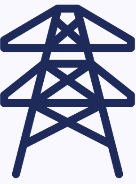 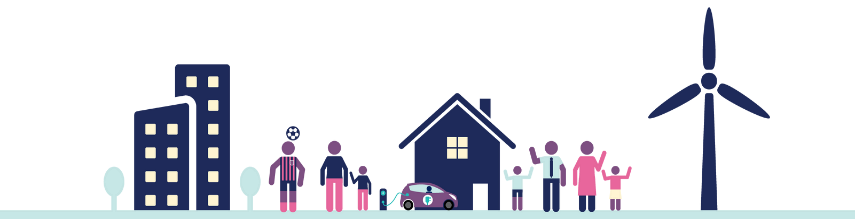 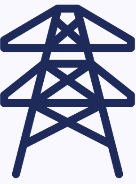 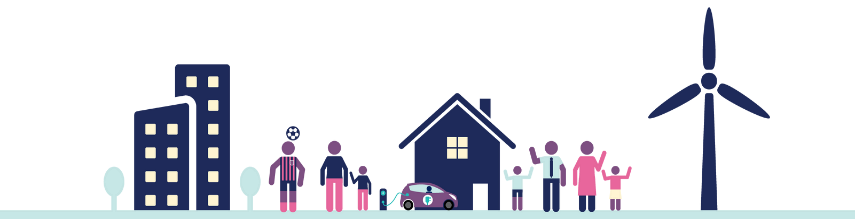 Application deadline:  5.00pm Friday 26th July 2024Completed applications to be sent to: Communityandlocalenergy@enwl.co.ukSection 1: Main contact personSection 2: Organisation details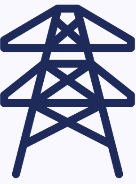 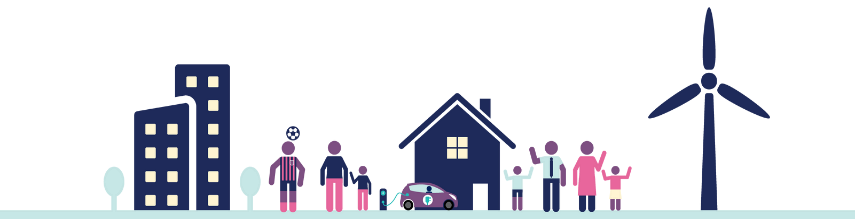 Section 3: Your projectSection 4: Project financeSupporting documents – the following information should be provided.List of names and addresses of management committee/ board members/ directors.Three quotes for any item of capital expenditure over £500 (these can be supplied as part of the monitoring report after the project is completed). If you are successful, you will be asked to sign a funding agreement and provide a signed copy of your most recent bank statement or a letter from your bank confirming your bank details.Please tick the box to confirm that you give permission for Electricity North West to record the information in this form and to share it with the members of the judging panel for the purpose of assessing the applications. We give permission for Electricity North West to record and process the information in this form electronically and in paper form, including sharing the information with other organisations who are asked to assess the application or monitor the impact of the funding and to contact our organisation by phone, mail, or email with regard to this application.For more information about how Electricity North West stores and processes your information securely please see our privacy policy on our website.-END-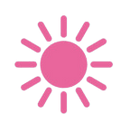 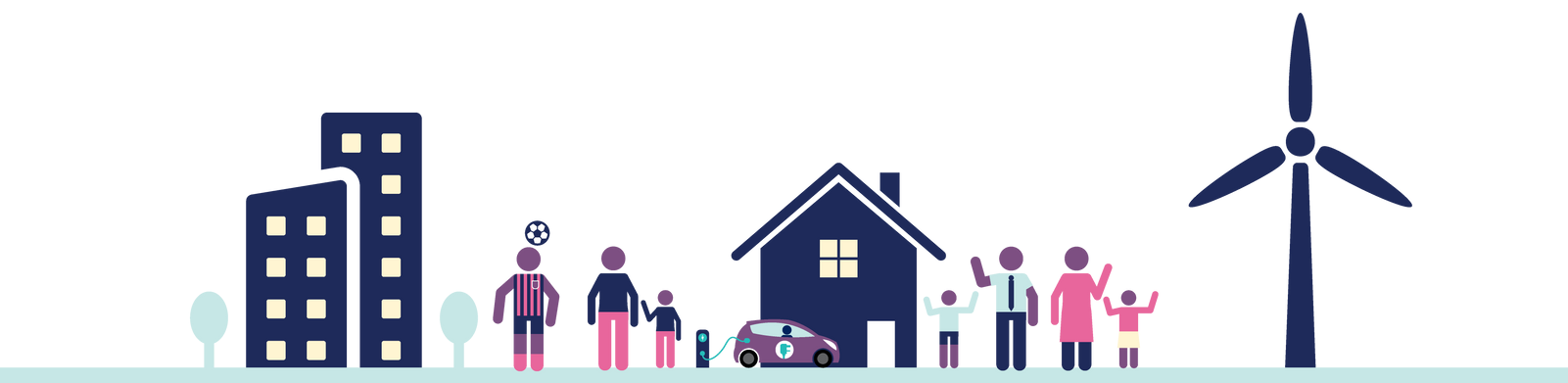 1. Title, forename(s), surname2. Role in organisation4. Phone number5. Email (ensure this is correct as we will use it to communicate our decision)6. Name of organisation7. Company registration number8. Address (street, town/city, county, postcode)9. Website (if you don’t have one leave this box blank)10. Telephone11. General email12. Organisation incorporation date13. What type of organisation are you?For example, community benefit society, industrial provident society, registered charity, company limited by guarantee, unincorporated club or association, community interest company, charitable organisation, other. 14. Are you part of a larger organisation?(if so, please provide details)15. Please describe the overall aims and objectives of your organisation and the activities or services your organisation provides. If you have articles of association, terms of reference, or similar, please attach a copy with your application.(max 250 words)15. Please describe the overall aims and objectives of your organisation and the activities or services your organisation provides. If you have articles of association, terms of reference, or similar, please attach a copy with your application.(max 250 words)16. If relevant please list any partner organisation involved in this application 
(name of organisations and a description of their main role/responsibilities)16. If relevant please list any partner organisation involved in this application 
(name of organisations and a description of their main role/responsibilities)17. Name of project18. Project start dateNote that the outcome of your application will be in October- 2024.19. Project end dateNote that projects should be complete by 31st October 2025, unless agreed otherwise.20.  In which local authority is the project mainly located?(see table in call criteria for list of local authorities in our licence area)20.  In which local authority is the project mainly located?(see table in call criteria for list of local authorities in our licence area)21. Please provide a post code which represents the area where most of the people who benefit will come from or that of your organisation (first four letters)21. Please provide a post code which represents the area where most of the people who benefit will come from or that of your organisation (first four letters)21. Can you provide a description of your project?  Please include:the aim/objective; what activity will be undertaken; and what you are expecting the project to achieve.  (300 words)22. What outputs is your project likely to deliver?  Can you provide more detail on what your project will deliver?  Both as a direct result of the funding and what activity will the funding enable to happen?  We are looking for projects that contribute towards the delivery of a just transition through engagement and carbon savings.  We also give each project a Social Return on Investment score. This question is the opportunity to provide us with the data to enable a social return on investment to be calculated (see the guidance for more details.)Headline objective: Carbon savings (tCO2e)Headline objective: Widespread community engagement Additional outputs: what else will you project deliver?23. Tell us about your community and how they are involved in the project.Does your project involve a group that might be considered hard to reach or not currently involved in the energy transition?(300 words)24. How does your project meet one or more of the call priorities? 
Please include the number of the criteria your project meets in your answer.Call priorities:Activity to seed the development of a community energy project;Activity to address a specific barrier that is holding back the development of a community energy project;Adopting a proven community energy approach or business model in a new community or situation.   (200 words)25. What will the Powering our Communities funding be spent on? 26. How will the project proceed if your project doesn’t receive this funding?28. Please give an overview of the item, activity and estimated project budget? Add as many rows as required.29. Have you raised any match funding?At least 50% is required for capital costs. 30. Please summarise your overall project finances.